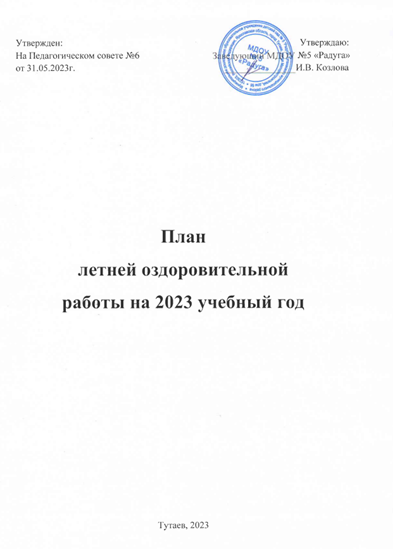 Пояснительная запискаОсновным направлением работы МДОУ №5 «Радуга»  в летний оздоровительный период (далее – ЛОП) является охрана и укрепление физического и психического здоровья детей дошкольного возраста.Важным аспектом работы выделена интеграция деятельности специалистов, медицинских и педагогических работников, при организации профилактической, оздоровительной и коррекционной работы с детьми.Разработана система профилактических и оздоровительных мероприятий, составлен комплексный план оздоровительно-профилактических мероприятий на каждую возрастную группу. Система мероприятий направлена на рациональное осуществление совместными усилиями педагогов, узких специалистов ДОУ и родителей комплекса воспитательных и профилактических мер, направленных на укрепление здоровья растущего организма.В группах созданы картотеки подвижных игр, пособия, атрибуты для организации индивидуальной и подгрупповой работы с детьми. Проводятся физкультурные досуги и развлечения, в том числе и с участием родителей.Исходя из вышеизложенного, для достижения оздоровительно-воспитательного эффекта в летний период коллектив ДОУ ставит перед собой цель: объединить усилия взрослых (сотрудников ДОУ и родителей (законных представителей) воспитанников) по созданию условий, способствующих оздоровлению детского организма в летний период; эмоциональному, личностному, познавательному развитию ребёнка.Для реализации данной цели поставлены следующие задачи:Создавать условия, обеспечивающие охрану жизни и здоровья детей, предупреждение заболеваемости и травматизма.Реализовывать систему мероприятий, направленную на оздоровление и физическое развитие детей, их нравственное воспитание, развитие любознательности, познавательной активности, исследовательской и проектной деятельности, привитие любви и бережного отношения к природе, формирование привычки к здоровому образу жизни.Обеспечивать эмоциональное благополучие воспитанников, используя индивидуальный подход.Оказывать психолого-педагогическое сопровождение родителям по вопросам воспитания и оздоровления детей в летний период.Повышать профессиональное мастерство и компетентность педагогов, интегрировать всех специалистов в рамках единого образовательного пространства.Формы работы по образовательным областям:-познавательное развитие – экспериментальная, познавательно-исследовательская, проектная деятельность;-речевое развитие – беседы, дидактические игры, проектная деятельность, приобщение к художественной литературе;-художественно-эстетическое развитие – выставки продуктивной деятельности, театрализованная деятельность, музыкально-художественная деятельность, конструктивно-модельная деятельность;-социально-коммуникативное развитие – беседы нравственной и патриотической направленности, проектная деятельность, конкурсы, викторины; -физическое развитие – спортивные досуги и праздники, организация условий для двигательной активности, игр с водой, закаливающих процедур.Ожидаемые результаты-    Повышение  функциональных возможностей организма.-    Снижение  заболеваемости, приобщение к ЗОЖ.- Обогащение знаний детей, повышение их интереса к окружающему миру, творчеству, познанию, исследовательской деятельности. -    Развитие  интереса к природе, положительных эмоциональных отношений, желание беречь природу и заботится о ней.-     Развитие умения выражать себя в музыкальной, театрализованной деятельности.-     Повышение эмоционального благополучия детей.Организационно-методическая деятельностьФормы оздоровительных мероприятий с детьми в летний период в МДОУ №5 «Радуга» в 2023г.Перспективный план мероприятий с детьмиАдминистративно-хозяйственная деятельность№ п/пНаправленияработыМероприятияСрокиОтветственныеОтветственные1Работа с  кадрамиПедагогический советПедагогический советПедагогический советПедагогический совет1Работа с  кадрами«Организация работы коллектива ДОУ в летний оздоровительный период»31.05.Заведующий, ст. воспитательЗаведующий, ст. воспитатель1Работа с  кадрамиИнструктажИнструктажИнструктажИнструктаж1Работа с  кадрами«Охрана жизни и здоровья детей при организации летних праздников, игр, походов и экскурсий»31.05.Заведующий, ст. воспитательЗаведующий, ст. воспитатель1Работа с  кадрами«Техника безопасности и охрана труда в летних условиях»31.05.Заведующий, ст. воспитательЗаведующий, ст. воспитатель1Работа с  кадрами«Соблюдение питьевого и санитарно-эпидемиологического режима в летних условиях»31.05.Ст. медсестраСт. медсестра1Работа с  кадрами«Инструктаж по пожарной безопасности»31.05.Заведующий, ст. воспитательЗаведующий, ст. воспитатель1Работа с  кадрамиКонсультацииКонсультацииКонсультацииКонсультации1Работа с  кадрами«Организация детской деятельности в летний период»ИюньСт. воспитательСт. воспитатель1Работа с  кадрами«Оказание первой доврачебной помощи при несчастных случаях»ИюльСт. медсестраСт. медсестра1Работа с  кадрами«Предупреждение детского травматизма»Август Ст. воспитательСт. воспитатель1Работа с  кадрамиАдминистративные совещанияАдминистративные совещанияАдминистративные совещанияАдминистративные совещания1Работа с  кадрами«Подготовка ДОУ к новому учебному году»01.06.Заведующий Заведующий 1Работа с  кадрами«Итоги летней оздоровительной работы ДОУ»31.08.Ст. воспитательСт. воспитатель2.Оснащение педагогического  процесса в соответствии с ФГОС ДООформление летнего стендаИюньИюньСтарший воспитатель2.Оснащение педагогического  процесса в соответствии с ФГОС ДОСоставление перспективного плана, рабочих программИюнь –август Июнь –август Воспитатели 2.Оснащение педагогического  процесса в соответствии с ФГОС ДОСоставление годового плана работы на 2022 – 2023 учебный год Июнь – август Июнь – август Ст. воспитатель 3.КонтрольОрганизация двигательного режима детей в течение дняПостоянноПостоянноСт. воспитатель3.КонтрольОрганизация и проведение занимательной деятельности с детьми в течение дняПостоянно Постоянно Ст. воспитатель3.КонтрольСанитарное состояние участковПостоянноПостоянноСт. медсестра, завхоз3.КонтрольСостояние выносного материалаПостоянноПостоянноСт. воспитатель3.КонтрольСоблюдение технологии приготовления пищиПостоянноПостоянноСт. медсестра3.КонтрольПроведение оздоровительных мероприятий в группеПостоянноПостоянноСт. воспитатель, ст. медсестраФормы работыСодержание занятийУсловия организацииУсловия организацииУсловия организацииответственныйФормы работыСодержание занятийместовремяПродолжительность мин.ответственныйУтренняя гимнастикаТрадиционная гимнастика (включает простые гимнастические упражнения с обязательным введением дыхательных упражнений):  с предметами и без предметов;  на формирование правильной осанки;  на формирование свода стопы;  имитационного характера; с простейшими тренажерами (гимнастические палки, мячи, гантели,  кольца). На воздухеЕжедневно перед завтраком Младшая гр. - 5                   Средняя гр. -  6                   Старшая гр. – 8Подгот. гр. - 10           ВоспитателиЗанятие по физической культуреУпражнения подбираются в зависимости от задач занятия, от возраста, физического развития и состояния здоровья детей, физкультурного оборудования и пр. Виды занятий; традиционное, тренировочное, сюжетное (игровое), контрольное, занятие ритмической гимнастикой, коррекционно-развивающее (включение специальных упражнений в соответствии с характером отклонений или нарушений в развитии детей). Используются организованные формы занятий с включением подвижных игр, спортивных упражнений с элементами соревнований, пешеходные прогулки, экскурсии, прогулки по маршруту (простейший туризм), праздники, развлеченияНа воздухе, на спортивной площадке3 раза в неделю, в часы наименьшей инсоляции (до наступления жары или после ее спада)Младшая гр. – 15   Средняя гр. - 20                  Старшая гр. -25Подготов. гр.- 30              ВоспитателиПодвижные игрыВиды игр:сюжетные (использование при объяснениикрошки-сказки или сюжетного рассказа);несюжетные с элементами соревнований наразных этапах разучивания (новые, углубленноразучиваемые, на этапах закрепления и совершенствования);народные; с элементами спорта (бадминтон, футбол, баскетбол)На воздухе, на спортивной площадкеЕжедневно, в часы наименьшейинсоляцииДля всех возрастных групп - 10-20Воспитатели Двигательные                разминки(физминутки, динамические паузы).Варианты:упражнения на развитие мелкой моторики;ритмические движения; упражнения на внимание и координацию движений;упражнения в равновесии; упражнения для активизации работы глазныхмышц; гимнастика расслабления;корригирующие упражнения (в соответствиис характером отклонений или нарушений в развитии детей);упражнения на формирование правильной осанки; упражнения на формирование свода стопыНа воздухе, на игровойили спортивной площадкеЕжедневно, в часы наименьшей инсоляцииМладшая гр.  - 5Средняя гр. -  6Старшая гр.  -  8Подгот. гр. - 10            ВоспитателиЭлементы видов спорта, спортивные упражненияВиды спортивных упражнений:  футбол; баскетбол; бадминтон.Прикладное значение спортивных упражнений: восприятие соответствующих трудовых навыков и бережное отношение к инвентарюНа воздухе, на игровойили спортивной площадкеЕжедневно, в часынаименьшейинсоляцииСредняя гр.— 8Старшая гр. — 10Подгот. гр. - 12            Воспитатели Гимнастика последневного снаРазминка после сна с использованием различныхупражнений:с предметами и без предметов;на формирование правильной осанки;на формирование свода стопы;имитационного характера;сюжетные или игровые;на развитие мелкой моторики;на координацию движений;в равновесииСпальня илигрупповоепомещение при открытых фрамугахЕжедневнопосле дневного снаДля всех возрастныхгрупп - 7 - 10ВоспитателиЗакаливающие мероприятияСистема мероприятий с учетом состояния здоровья, физического развития, индивидуальных особенностей детей:элементы закаливания в повседневной жизни(умывание прохладной водой, широкая аэрацияпомещений, обтирание);закаливающие мероприятия в сочетании с физическими упражнениями (правильно организованная прогулка, солнечные и водные процедуры в сочетании с физическими упражнениями);- воздушные ванны;- босохождение;- полоскание полости рта кипяченой водой;- топтание по рефлекторным и  мокрым дорожкам;-сон без маек.С учетомспецификизакаливаю-щего мероприятияПо плану и взависимостиот характера закаливающего мероприятияПо усмотрениюмедицинских работниковМедицинскийработник,воспитателии специалисты ДОУПраздники, досуги,  развлеченияСпособствуют закреплению полученных навыков, активизации физиологических процессов в организме под влиянием усиленной двигательной активности в сочетании с эмоциямиНа воздухе,  или спортивной площадке1 раз в неделюНе более 30Специалисты ДОУСроки проведения. Тема дня МероприятияОтветственныеИЮНЬI неделя                «Здравствуй, лето!»ИЮНЬI неделя                «Здравствуй, лето!»ИЮНЬI неделя                «Здравствуй, лето!»01.06. Международный день защиты детейI половина дня- Спортивно-музыкальное развлечение «Цвет настроения - желтый».- Беседа «Лето снова с нами»».- Стендовая информация для родителей «Права детей».II половина дня- Рисунки на асфальте «Счастливое детство моё».Музыкальные руководители Педагоги ДОУ02.06.День русских народных сказокI половина дня-Чтение русских народных сказок.-Рассматривание иллюстраций.-Драматизация любимых сказок.II половина дня- Выставки рисунков «Моя любимая сказка».Педагоги ДОУII неделя               « Безопасное лето! »05.06. Всемирный день охраны окружающей среды (День эколога)I половина дня- Экологическая тропа «Путешествие в мир природы».II половина дня- Рисование на тему «Берегите природу!».Педагоги ДОУ06.06. Пушкинский день России (День русского языка)I половина дня-Беседа  «Знакомьтесь, сказочник!» литературный час по творчеству А.С.Пушкина- Оформление выставки на общем стенде детских рисунков «Любимый сказочный герой».II половина дня- Дидактическая игра «Кто смешнее придумает название». -Дидактическая игра «Дорисуй героя».Педагоги ДОУ07.06. Международный день друзейI половина дня- Беседы: «Кто такой друг?», «Для чего нужны друзья».- П/и на прогулке: «Классики», «Скакалки», «Мышеловка», «Ловишки», «Карусели».II половина дня-Рисование портрета друга.Педагоги ДОУ08.06. «День ПДД»I половина дня- Спортивные упражнения: закрепление ПДД на площадке с дорожной разметкой.- Сюжетно-ролевая игра «ДПС». II половина дня- Творческая мастерская: рисование иллюстраций по прочитанному, чтение стихов и рассказов.Педагоги ДОУ09.06. День  медицинского работникаI половина дня-Утренняя гимнастика на площадке «Путешествие в Спортландию».-  Беседа с рассматриванием иллюстраций: «Профессия врач».- Беседы о здоровье: «Если что у вас болит, вам поможет Айболит», «Живые витамины», «Вредная еда».II половина дня- Нарисуй  любимого героя из сказки «Мойдодыр» К. И. Чуковского.Педагоги ДОУIII неделя                «Лето в моем крае»13.06. День России (за 12.06.2022)I половина дня -Рассматривание иллюстраций, альбомов «Столица - Москва».- Беседы: «Тутаев – родина моя», «Наш флаг и наш герб».II половина дня- Выставка рисунков «Россия – Родина моя». Педагоги ДОУ14.06. День растений I половина дняПутешествие по экологической тропе ДОУ:- Беседа «Зелёная аптека».-Дидактические игры «Зеленая аптека, «Что в поле растет?», «Найди наши деревья», «Выбери и назови кустарники».II половина дня-Лепка, рисование, аппликация по теме дня.Педагоги ДОУ15.06.  День насекомыхI половина дняПутешествие по экологической тропе ДОУ:- Игра - беседа «По муравьиной тропе».-Лепка, рисование, аппликация по теме дня.II половина дня-Изготовление альбома «Природа моего края».Педагоги ДОУ16.06.День птицI половина дня-Загадки про объекты живого мира.-Рассматривание альбомов, фотографий, открыток, слайдов с изображением птиц.-Беседы о птицах родного края.II половина дня- Рисование по замыслу.-Лепка, рисование, аппликация по теме дня.Педагоги ДОУIV неделя               «Неделя искусств»IV неделя               «Неделя искусств»IV неделя               «Неделя искусств»19.06.  День отцаI половина дня- Спортивно-оздоровительная квест-игра «Физкульт-Ура!».II половина дня- Рисование «Как мы проводим время дома»._ Чтение сказок, рассказов по данной тематике дня.Педагоги ДОУ20.06.  День нарядного участка.I половина дня- Уход за клумбами, труд в саду.- Поделки из природного материала.- Изготовление гербариев- Работа с бросовым материалом и бумагой «Украсим участок».II половина дня-  Рисование «Краски лета», «Летний пейзаж».Педагоги ДОУ21.06. День осторожного пешехода.I половина дня- Беседы о правилах поведения на дороге.II половина дня- Оформление газеты «Правила дорожного движения».Педагоги ДОУ22.06.  Знаем, помним, гордимся!22.06.1941 год – начало войны с немецкими захватчикамиI половина дня- Просмотр презентаций о ВОВ.- С/р игры: «Летчики», «Танкисты».- Экскурсия к мемориалу, скверу памятиII половина дня- Рисование рисунков для выставки в ДОУ «Знаем, помним, гордимся!». Педагоги ДОУ23.06. День музыкиI половина дня-Хороводы, танцевальные игры «Делай так», «Не делай так».- Слушание «Звуки природы»- Песни «Колокольчик», «Кукушка», «Дождик», «Лесная песенка», «Лето – это красота»II половина дня- Рисование на песке.- М/и «Возьми флажок», «Найди пару», «Спой, как тебя зовут».Педагоги ДОУV неделя                     «Неделя занимательных превращений»V неделя                     «Неделя занимательных превращений»V неделя                     «Неделя занимательных превращений»26.06. Друзья индейцыI половина дня-Просмотр мультфильмов из серии "Приключения Болека и Лелека": «Индейский трофей», «Индейский идол».-П/и: «Учимся бросать лассо – ловим буйвола», «Мы охотимся на пуму», «Земля, вода, огонь, воздух» - с мячом.II половина дня- Эстафета «Индейцы - лучшие наездники».Педагоги ДОУ27.06.Джунгли зовутI половина дняЗарядка «Забавные животные»-Беседа «Интересные факты о животных жарких стран», «Зачем тигру полоски, а жирафу пятна»- Д/и «Животные и их детеныши», «Поможем директору зоопарка», «Кто это», «Кто живет в пустыне».-Чтение: Н.И. Сладков «Разноцветная земля. Пустыня.», «Песчанкин дом. Черепаха. Разговоры в песках.», Р. Киплинг «Откуда у верблюда горб» и др.II половина дня-Сюжетно – ролевая игра «Мы -Маугли. Приключения в джунглях».Педагоги ДОУ28.06.День супергерояI половина дня-Зарядка с человеком - пауком- Конкурс «Путешествие по небоскребу». -Полоса препятствий. -Посвящение в супергерои. Дети получают супергеройские имена и рисуют медали.II половина дня- Игры с мячом.Педагоги ДОУ29.06.«Мир красок и карандаша»I половина дняРазгадывание и загадывание загадок.Мастерская «Юного художника» - по выбору педагога.- Развивающее упражнение «Узнаем характер героя по контурному рисунку»-показать детям возможности контурной линии при изображении характера героев, развивать воображение, фантазию, творчество.Подвижная игра «Сделай фигуру» (по принципу «Море волнуется раз...»).II половина дняПодвижная игра «Сделай фигуру» (по принципу «Море волнуется раз...»).Педагоги ДОУ30.07.День игрI половина дня- Квест – игра по ПДД «По следам Маши и Медведя». II половина дня- Рисование по данной тематике.Педагоги ДОУИЮЛЬ I неделя      «Неделя путешествий»03.07. День веселого пиратаI половина дня- Беседа «На чем плавал человек».- «Мостик» конструирование из подручного материала.- П/и: «Море волнуется», «Чей дальше» - с мячом», «Прятки», Не разлей воду».II половина дня- Развлечение «В морском царстве, в подводном государстве».Педагоги ДОУ04.07. Путешествие в космосI половина дня- Д/и «Еда для космонавта». -Рисование, лепка, аппликация «Лунный пейзаж», «Звезды», «Ночное небо», «Космос», «Ракета».- Отгадывание загадок по теме. II половина дня- Познавательная викторина «Космос.Педагоги ДОУ05.07. Путешествие в мир природыI половина дня- Знакомство с флорой и фауной Африки.- Беседа с рассматриванием картинок по данной теме.II половина дня- Развлечение для детей «Я возьму с собой в дорогу».Педагоги ДОУ06.07.День НептунаI половина дня- Развлечение для воспитанников «Праздник Нептуна».- Беседа о традициях праздника.- Игры с водой на прогулке.II половина дня- Рисование мелом на асфальте «Водные жители».педагоги ДОУ07.07. Всероссийский день семьи, любви и верности. I половина дня- Беседы на темы: «Семья-это значит Мы вместе», «Неразлучная семья», «Вся семья вместе и душа на месте».II половина дня- Организация сюжетно-ролевых игр «Семья», «Дочки-матери», «Наш дом» и т.п.Педагоги ДОУII неделя                     «Неделя развлечений»10.07. Путешествие по морюI половина дня- Опыты «Раскрасим воду в разный цвет».- П/и «Не разлей воду».- Слушание «Море в музыке», «Шум моря» (звуки).- С/р игра: «В гостях у жителей подводного царства.II половина дня- Игра – путешествие «По дну океана вместе с Русалочкой».Педагоги ДОУ11.07.День веселых красок I половина дня- Словесная дидактическая игра «Кто больше назовет предметов одного цвета»-Дидактическая игра «Найдем краски для времен года» , «Соберем радугу».-П/и «Краски», «Встань на свое место».II половина дня- Нетрадиционное рисование «Рисуем без кисточек и карандашей».Педагоги ДОУ12.07. День любимых игр и игрушек.I половина дняУтренняя гимнастика «Мы игрушки».-Беседа «Волшебный мир игрушек» (рассказ воспитателя об истории игрушки, рассматривание иллюстраций и различных игрушек в групповой комнате)Выставка «Моя любимая игрушка» (дети приносят из дома на один день любимые игрушки, вместе с воспитателем устраивают выставку)Рисование на тему: «Моя любимая игрушка».II половина дня- Сюжетно-ролевая игра «Поездка в Детский мир».Педагоги ДОУ13.07.День пожарного надзора.I половина дня- Беседы о правилах П.Б.- Развлечение «Спички детям не игрушки».- Просмотр мультфильмов.II половина дня- Рисование «Опасные предметы». Педагоги ДОУ14.07. День мыльных пузырейI половина дня-Опыты с мылом и водой.-Игры с мыльными пузырями.II половина дня- Аттракционы «Чей пузырь взлетит выше», «Самый большой пузырь», «Лопнет - не лопнет».Педагоги ДОУIII неделя                «Неделя юных исследователей»17.07. День народных игрI половина дня- Создание радостного настроения через ознакомление с народными играми (русские)II половина дня- Подвижные народные игры: «Бабки» (используем вместо бабок –кегли); «Горелки»,  «Ручеек», «Волк во рву», «Жмурки» и другие.-Чтение литературных произведений по теме дня.Педагоги ДОУ18.07. Всемирный день китов и дельфиновI половина дня- Игра-викторина «Как по морю-океану».- П/игры: «Море волнуется раз…»II половина дня- Рисование «Подводный мир».Педагоги ДОУ19.07.  День домашних любимцевI половина дня- Беседы  о домашних животных и о той пользе, которую они приносят людям.-Рассматривание иллюстраций и картин о домашних животных.II половина дня-Оформление альбома «Мой любимый питомец» - фотографии и рисунки детей.Педагоги ДОУ20.07. Летний праздникI половина дня- Развлечение «В гости к лесным зверям».II половина дня- Лепка по данной тематике.Педагоги ДОУ21.07. День юного натуралистаI половина дня- Беседа с рассматриванием картинок.-Чтение художественной литературы природоведческого характера.-Д/и: «Береги природу», «Скажи название» «Узнай растение по листу».-П/и: «Земля, вода, огонь, воздух» - с мячом, «Солнечные зайчики», «Скакалки».- С/р игра: «Лесное путешествие»II половина дня- Изготовление знаков «Правила поведения в лесу». Изготовление «Красной книги», альбома «Родной край».Педагоги ДОУIV неделя                     «День добрых дел!»24.07. День почемучекI половина дняБеседа с рассматриванием картинок.- Викторина «Что, где, когда», «Всезнайка».-Логические задания: найди отличия, ребусы, кроссворды.II половина дня- Делаем солнечные часы. Опыты и эксперименты во время прогулки.Педагоги ДОУ25.07. Международный день дружбыI половина дня- Беседа на тему: «Что такое дружба? Для чего нужны друзья?».- Дидактическая игра «Хорошо и плохо».- Чтение сказки В. Катаева «Цветик-семицветик».II половина дня- Акция «Подари улыбку другу».Педагоги ДОУ26.07. День книжки - малышкиI половина дня- Ремонт книжек. -Выставка поделок, игрушек-самоделок «Герои волшебных русских сказок».II половина дня- Изготовление книжек-малышек.Педагоги ДОУ27.07. Международный день светофораI половина дня- Беседа: «История рождения светофора».- Спортивное мероприятие «В гостях у Светофора».- Конкурс «Дорожные знаки»(оформление выставки в группе).II половина дня- Дидактическая игра: «Собери светофор». - Викторина «Наш друг – светофор».Педагоги ДОУ28.07. Путешествие в прошлоеI половина дня- Дидактические игры «Раньше и сейчас», «Что сначала, что потом».- Игра-ориентирование «Археологи». II половина дня- Нетрадиционные виды рисования по теме.Педагоги ДОУ31.07. День нашего городаI половина дня- Рассматривание книг, иллюстраций, открыток «Тутаев».- Рассматривание альбома и беседы «Люди, прославившие наш район».- Чтение стихов о Тутаеве.II половина дня-Рисование «Люби и знай свой город».Педагоги ДОУАВГУСТ I неделя                    «Будьте здоровы!»АВГУСТ I неделя                    «Будьте здоровы!»АВГУСТ I неделя                    «Будьте здоровы!»01.08. - Жили-были - Ох и АхI половина дняПриглашение родителей на открытую зарядку «Здоровье в порядке, спасибо зарядке». -Аттракционы «Попади в цель», «Подбрось - поймай», «Стенка - хлопок».-Чтение стихов о спорте.-Загадывание загадок о спортивных атрибутах. II половина дня-Развлечение «Одень спортсмена».Педагоги ДОУ02.08. Будьте здоровыI половина дня- Беседы: «Уроки безопасности», "Беседа о здоровье, о чистоте" «Друзья Мойдодыра».-Беседа «Как много есть разных наук, зачем нам нужны науки».II половина дня- Игра-путешествия с воспитанниками. Педагоги ДОУ03.08. День физкультурникаI половина дня- Беседы о здоровом образе жизни с иллюстрациями.- Спортивный праздник «Весёлые старты».II половина дня- Заучивание стихотворений, пословиц и поговорок о спорте.- Рисование «Спортивная эмблема группы».Педагоги ДОУ04.08. В гости к АйболитуI половина дня- Слушание произведения К.И. Чуковского «Айболит».-Просмотр мультипликационных фильмов из серии Смешарики: «Личная гигиена», «Ёжик и здоровье».II половина дня-  Игра – путешествие «В гости к Айболиту».Педагоги ДОУ II неделя                        «Мы живём в России»07.08. Витаминка в гостях у ребятI половина дня- Беседа «Витамины я люблю - быть здоровым я хочу».- Игра «Съедобное - несъедобное» - беседа о значении продуктов питания в жизни человека.II половина дня- Развлечение «Веселые эстафеты».Педагоги ДОУ08.08.День нашего городаI половина дня- Рассматривание книг, иллюстраций, открыток «Тутаев».- Рассматривание альбома и беседы «Люди, прославившие наш район».- Чтение стихов о Тутаеве.II половина дня-Рисование «Люби и знай свой город».Педагоги ДОУ09.08. День родного краяI половина дня- Беседы: «Край, в котором мы живём», «О чём рассказывают памятники», «Люди, прославившие наш край».- Чтение художественной литературы: В. Степанов. «Что мы Родиной зовем».- Беседа о природных богатствах родного края.II половина дня- Прослушивание  в аудиозаписи русских народных песен.- Рисование «Наша улица, наш город».Педагоги ДОУ10.08. День государственного флагаI половина дня- Беседы: «Флаг России».- Рассматривание альбома «Россия-Родина моя».II половина дня- Чтение стихов о родном крае, мире.- Чтение русских народных сказок: «Садко», «Илья Муромец и Соловей разбойник».Педагоги ДОУ11.08. «Медовый спас»I половина дня- Беседа о традициях празднования праздника «Медовый спас»- Приметы праздника- Народные советы- Рисование по теме праздникаII половина дня- Чтение пословиц, поговорок и загадок «Черен мак, да бояре едят», «Рад Яков, что пирог с маком», «На тычинке городок, в нем семьсот воевод» и др.Педагоги ДОУ III неделя           «Знания – сила!»14.08.  Клуб путешественниковI половина дня- Беседа с рассматриванием детских энциклопедий по данной теме.- Рисование по теме.II половина дняСоздание альбома «Такие разные страны», «Путешествуем по миру».Педагоги ДОУ15.08.  День физкультурникаI половина дня-Рассматривание иллюстраций, альбомов по теме.-Рисование «Мы спортсмены»-Проведение летней спартакиады.-Рисование «Любим спортом заниматься».-Спортивные упражнения, игры (бадминтон, футбол, волейбол).-Игры с обручем и скакалкой.-Народные игры.II половина дняБеседа «Чтобы быть здоровым» - формировать у детей навыки личной гигиены.Педагоги ДОУ16.08.  День юного художникаI половина дня- Беседы «Кто такие художники», «Жанры живописи».- Конкурс "Юные художники" коллективное рисование на асфальте.II половина дня- Свободное рисование по данной теме.Педагоги ДОУ17.08. –День кино РоссииI половина дня- Беседа о кино,  «Какие фильмы вы смотрели, какие вам особенно понравились, о чем они»,  «Как снимают кино». - Отгадывание   загадок по тематике детских фильмов.- Прослушивание музыки и песен из детских фильмов.II половина дня- Д/и: «Придумай новых героев», «Эмоции героев».- Рисование «Мой любимый герой кино»  - совместно с родителями.Педагоги ДОУ18.08.  День летних именинниковI половина дня- Чтение стихов, посвященных именинникам.- Поздравления именинников.- Исполнение песни о дне рождении.- Хороводы.II половина дня- Изготовление подарков для именинников.Педагоги ДОУIV неделя   «По страницам летних дней»21.08. День солнцаI половина дня- Чтение: «Заботливое солнышко», Ю. Марцинкявичюс «Солнце отдыхает», армянская потешка «Где ночует солнышко».- Игра на прогулке: «Следопыты».- Наблюдение за солнцем на прогулке.II половина дня- Рисование солнышка – нетрадиционными способами.Педагоги ДОУ22.08. День  огородникаI половина дня- Рассматривание энциклопедий- Подбор иллюстраций, открыток по теме- Чтение художественной литературы, отгадывание загадок-Д/и:  «Найди по описанию», «Пазлы», «Разрезные картинки», «Домино», «Чудесный мешочек», «Вершки – корешки».- П/и: «Съедобное – несъедобное», «Найди пару», «Огуречик».II половина дня- Инсценировка «Спор овощей». - С/р игра: «Овощной магазин».Педагоги ДОУ23.08.  День театраI половина дня- Заучивание стихов о летней природе (Суриков, Тютчев, Прокофьев).-Игровое упражнение «Актеры», «Пантомима».II половина дня- Изготовление фотоколлажа «Маленькие артисты» (совместно с родителями).Педагоги ДОУ24.08. День  книжекВ. СутееваI половина дня- Беседы: «В. Сутеев и его книги» с рассматриванием иллюстраций.- Просмотр  мультфильмов по произведениям В. Сутеева.- Чтение сказки «Кто сказал МЯУ».II половина дня- С/Р игры по сюжету сказок В.Сутеева.Педагоги ДОУ25.08.  День отдыхаI половина дня- Беседа: «Для чего нужен отдых», «Как мы любим отдыхать».- Настольные игры по выбору детей.II половина дня- Свободная деятельность детей. Игры по замыслу.Педагоги ДОУV неделя             «По страницам летних дней»28.08.  День ЗнайкиI половина дня-Игра-путешествие «В гости к Василисе Премудрой».-Беседа «Как много есть разных наук, зачем нам нужны науки».II половина дня- Чтение стихов с математическим содержанием.- Д/и: «Четвертый лишний»,«Что перепутал художник», «Классификация», «Разноцветные фигуры».Педагоги ДОУ29.08.  День искусствI половина дня- Рассматривание летних пейзажей   Левитан, Куинджи, Шишкин. - Рассматривание натюрмортов Толстой, Грабарь.- Игровое упражнение «Композиция», «Составь натюрморт».II половина дня- Развлечение «Лучший чтец».Педагоги ДОУ30.08. Разноцветный мирI половина дня- Беседа о радуге, повторить цвета радуги.Вспомнить песни и стихи с «цветными словами»II половина дня- Рисование по теме праздника.Педагоги ДОУ31.08.  До свидания летоI половина дня- Спортивный праздник «До свидания, лето».- Беседы «Чем вам запомнилось лето».II половина дня-  Рисование по данной тематике.Педагоги ДОУ №Направления работыМероприятия Сроки Ответственные 1Акции Акция «Украсим детский сад цветами» Май – июньВоспитатели 2Ремонт помещений ДОУПодготовка помещений к новому учебному году ИюльЗаведующий, завхоз3Благоустройство территорииПодготовка прогулочных участков к ЛОПМай – июнь Воспитатели 3Благоустройство территорииЗамена песка в песочницахИюнь Завхоз 3Благоустройство территорииЧастичная покраска оборудования на прогулочных участкахМай Завхоз, воспитатели